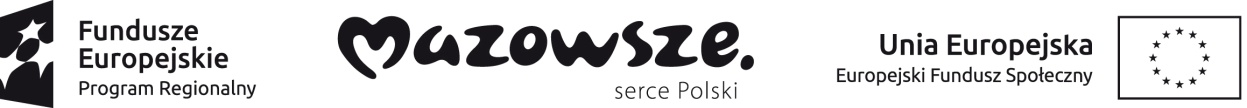 ANKIETA DLA UCZESTNIKÓW SZKOLENIAJednym z zadań urzędu jest zapewnienie uczestnikom wysokiego poziomu szkolenia. Państwa opinia będzie bardzo przydatna zarówno dla nas, jak i dla instytucji szkolącej oraz pozwoli dostosować szkolenia oraz ich jakość do Państwa oczekiwań. Prosimy o udzielenie odpowiedzi na poniższe pytania i przekazanie nam w miarę możliwości wyczerpujących informacji. Przy każdym pytaniu prosimy o zakreślenie krzyżykiem wybranej odpowiedzi.Ankieta jest anonimowa.Informacje o osobie wypełniającej:1. Płeć:a) kobietab) mężczyzna2. Wiek:a) 18-24 latab) 25-34 latac) 35-44 latad) 45 lat i więcej3. Wykształcenie:a) gimnazjalne i podstawoweb) zasadnicze zawodowec) średnie ogólnokształcąced) średnie zawodowe i policealnee) wyższe4. Czas pozostawania bez pracy:a) do 6 miesięcyb) od 6 do 12 miesięcyc) powyżej 12 miesięcy5. Miejsce zamieszkania:wieśmiastoOcena szkolenia:1. Czy jest Pan/Pani zadowolony/a z uczestnictwa w szkoleniu?a) takb) niec) nie mam zdania2. Czy szkolenie spełniło Pana/Pani oczekiwania?a) takb) częściowoc) raczej nied) zdecydowanie niee) nie mam zdania3. Czy zakres tematyczny szkolenia – zdaniem Pana/Pani był wystarczający?a) takb) niec) nie mam zdaniaJeżeli nie, to jakie zagadnienia byłyby niezbędne do uwzględnienia w programie szkolenia?……………………………………………………………………………………………………………………………………………………………………………………………………4. Czy w zakresie tematycznym szkolenia były zagadnienia, które uważa Pan/Pani za zbędne?a) takb) niec) nie mam zdaniaJeżeli tak, to jakie zagadnienia w programie należałoby pominąć?…………………………………………….…………………….………………………………………………………………………………………………………………….………………5. Czy odpowiadał Panu/Pani sposób prowadzenia zajęć?a) takb) częściowoc) nied) nie mam zdaniaUwagi i propozycje na temat prowadzenia zajęć:………………………………………………………………………………….…………………………………………………………………………………………………………………Jak ocenia Pan/Pani (prosimy zastosować skalę od 1 do 5, gdzie 1 oznacza ocenę najniższą, a 5 najwyższą) organizację zajęć pod względem:a) czasu, w który się odbywały ………………..b) miejsca szkolenia ………………..c) warunków lokalowych ……………….d) wyposażenia technicznego ………………..e) poziomu wiedzy prowadzącego zajęcia ………………..f) zdolności przekazywania umiejętności ………………..7. Czy zdaniem Pana/Pani ukończenie szkolenia zwiększy szansę znalezienia pracy?a) takb) niec) nie mam zdania8. Czy zamierza Pan/Pani poszukiwać pracy zgodnie z uzyskanymi w wyniku szkolenia umiejętnościami?a) takb) nieJeżeli nie, prosimy o krótkie uzasadnienie dlaczego?……………………………………………………………………………………………………………………………………………………………………………………………………9. Uwagi i propozycje dotyczące zakończenia szkolenia:……………………………………………………………………………………………………………………………………………………………………………………………………10. Proszę podać inne kierunki szkoleń, odbyciem których byłby/byłaby Pan/Pani zainteresowany/a wprzyszłości:..….………………………………………………………………………………………………………………………………………………………………………………………………Data……………………..DZIĘKUJEMY !